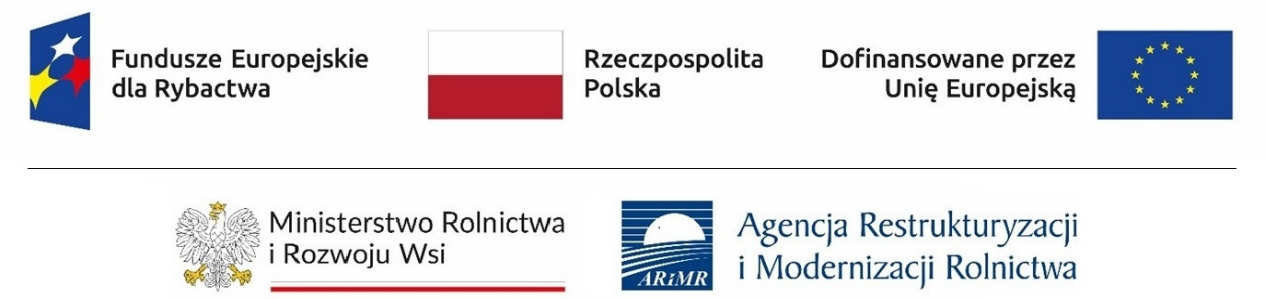 UMOWA O DOFINANSOWANIE NR ……………………………………….. obejmująca grupę operacji rekompensaty wodnośrodowiskowe w ramach działania Akwakultura środowiskowa, w zakresie Priorytetu 2. Wspieranie zrównoważonej działalności w zakresie akwakultury oraz przetwarzania i wprowadzania do obrotu produktów rybołówstwa i akwakultury, przyczyniając się w ten sposób do bezpieczeństwa żywnościowego w Unii objętego programem Fundusze Europejskie dla Rybactwa na lata 2021 – 2027pomiędzyAgencją Restrukturyzacji i Modernizacji Rolnictwa, z siedzibą w Warszawie, Al. Jana Pawła II nr 70, NIP: 526– 193– 39– 40, REGON: 010613083, zwaną dalej „Agencją”,reprezentowaną przez: ……………………..........................................................................., działającego(– ą) na podstawie pełnomocnictwa Prezesa Agencji nr …… z dnia ……………., a[....................................................................................................................................., adres: …………………….................................................................................., NIP ………………………., PESEL..............................,zwanym dalej „Beneficjentem”];;[.....................................................................................................................................,z siedzibą w ..................................................................................................................,NIP ……………………….,KRS.................................,zwanym dalej „Beneficjentem”]1;2[wspólnikami spółki cywilnej:(wpisać odpowiednio: imię nazwisko wraz z NIP/ PESEL i firmę osoby fizycznej wpisaną do CEiDG albo nazwę wraz NIP/KRS),(wpisać odpowiednio: imię nazwisko wraz z NIP/ PESEL i firmę osoby fizycznej wpisaną do CEiDG albo nazwę wraz NIP/KRS),prowadzącymi wspólnie działalność gospodarczą pod nazwą .……………………..,z   siedzibą w ................................................................................................................,NIP ……………………….zwanych dalej „Beneficjentem”]1;2reprezentowanym przez:.....................................................................................................................................,działającym na podstawie …………….…………………………..……………….............., które stanowi załącznik nr 1 do umowy o dofinansowanie,zwanymi dalej „Stronami”. Strony postanawiają, co następuje:§ 1. Poniższe określenia w rozumieniu niniejszej umowy o dofinansowanie, zwanej dalej „umową”, oznaczają:program – program Fundusze Europejskie dla Rybactwa na lata 2021– 2027;rozporządzenie nr 2021/1139 – rozporządzenie Parlamentu Europejskiego i Rady (UE) 2021/1139 z dnia 7 lipca 2021 r. ustanawiające Europejski Fundusz Morski, Rybacki i Akwakultury oraz zmieniające rozporządzenie (UE) 2017/1004 (Dz. Urz. UE L 247 z 13.07.2021, str. 1.);rozporządzenie nr 2021/1060 – rozporządzenie Parlamentu Europejskiego i Rady (UE) 2021/1060 z dnia 24 czerwca 2021 r. ustanawiające wspólne przepisy dotyczące Europejskiego Funduszu Rozwoju Regionalnego, Europejskiego Funduszu Społecznego Plus, Funduszu Spójności, Funduszu na rzecz Sprawiedliwej Transformacji i Europejskiego Funduszu Morskiego, Rybackiego i Akwakultury, a także przepisy finansowe na potrzeby tych funduszy oraz na potrzeby Funduszu Azylu, Migracji i Integracji, Funduszu Bezpieczeństwa Wewnętrznego i Instrumentu Wsparcia Finansowego na rzecz Zarządzania Granicami i Polityki Wizowej (Dz. Urz. UE L 231 z 30.06.2021, str. 159, z późn. zm.);rozporządzenie nr 1380/2013 – rozporządzenie Parlamentu Europejskiego i Rady (UE) nr 1380/2013 z dnia 11 grudnia 2013 r. w sprawie wspólnej polityki rybołówstwa, zmieniające rozporządzenia Rady (WE) nr 1954/2003 i (WE) nr 1224/2009 oraz uchylające rozporządzenia Rady (WE) nr 2371/2002 i (WE) nr 639/2004 oraz decyzję Rady 2004/585/WE (Dz. Urz. UE L 354 z 28.12.2013, str. 22, z późn. zm.);ustawa EFMRA – ustawę z dnia 26 maja 2023 r. o wspieraniu zrównoważonego rozwoju sektora rybackiego z udziałem Europejskiego Funduszu Morskiego, Rybackiego i Akwakultury na lata 2021– 2027 (Dz. U. poz. 1273);rozporządzenie w sprawie Priorytetu 2 – rozporządzenie Ministra Rolnictwa i Rozwoju Wsi z dnia 19 października 2023 r. w sprawie szczegółowych warunków przyznawania i wypłaty pomocy finansowej na realizację operacji w ramach Priorytetu 2. Wspieranie zrównoważonej działalności w zakresie akwakultury oraz przetwarzania i wprowadzania do obrotu produktów rybołówstwa i akwakultury, przyczyniając się w ten sposób do bezpieczeństwa żywnościowego w Unii objętego programem Fundusze Europejskie dla Rybactwa na lata 2021–2027 oraz wysokości tej pomocy (Dz. U. poz. 2361);rozporządzenie trybowe – rozporządzenie Ministra Rolnictwa i Rozwoju Wsi z dnia 16 października 2023 r. w sprawie szczegółowego trybu przyznawania i wypłaty pomocy finansowej na realizację operacji w ramach Priorytetów 1–4 objętych programem Fundusze Europejskie dla Rybactwa na lata 2021–2027 (Dz. U. poz. 2289);rozporządzenie w sprawie kontroli – rozporządzenie Ministra Rolnictwa i Rozwoju Wsi z dnia 20 października 2023 r. w sprawie szczegółowego sposobu, trybu oraz terminów przeprowadzania kontroli programu Fundusze Europejskie dla Rybactwa na lata 2021–2027 oraz wzoru upoważnienia do wykonywania czynności w ramach tych kontroli (Dz. U. poz. 2394);Priorytet 2 – Priorytet 2. Wspieranie zrównoważonej działalności w zakresie akwakultury oraz przetwarzania i wprowadzania do obrotu produktów rybołówstwa i akwakultury, przyczyniając się w ten sposób do bezpieczeństwa żywnościowego w Unii, o którym mowa w art. 3 ust. 1 pkt 2 ustawy EFMRA;Pakiet albo Pakiety – odpowiednio Pakiet podstawowy określony w § 15 ust. 1 pkt 1 rozporządzenia w sprawie Priorytetu 2, albo łącznie Pakiet podstawowy i Pakiet rozszerzony, określone odpowiednio w § 15 ust. 1 pkt 1 i 2 lit. a rozporządzenia w sprawie Priorytetu 2. ustawa o rybactwie śródlądowym – ustawę z dnia 18 kwietnia 1985 r. o rybactwie śródlądowym (Dz. U. z 2022 r. poz. 883);ustawa Prawo wodne – ustawę z dnia 20 lipca 2017 r. Prawo wodne (Dz. U. z 2023 r. poz. 1478, z późn. zm.);strona programu – strona internetowa programu, o której mowa w art. 4 ust. 2 ustawy EFMRA, prowadzona pod adresem https://www.rybactwo.gov.pl;ustawa o finansach publicznych – ustawę z dnia 27 sierpnia 2009 r. o finansach publicznych (Dz. U. z 2023 r. poz. 1270, z późn. zm.);ustawa Prawo pocztowe – ustawę z dnia 23 listopada 2012 r. Prawo pocztowe (Dz. U. z 2023 r. poz. 1640, z późn. zm.);ustawa o doręczeniach elektronicznych – ustawę z dnia 18 listopada 2020 r. o doręczeniach elektronicznych (Dz. U. z 2023 r. poz. 285, z późn. zm.);ustawa o szczególnych rozwiązaniach – ustawę z dnia 13 kwietnia 2022 r. o szczególnych rozwiązaniach w zakresie przeciwdziałania wspieraniu agresji na Ukrainę oraz służących ochronie bezpieczeństwa narodowego (Dz. U. z 2024 r. poz. 507);Kodeks cywilny – ustawę z dnia 23 kwietnia 1964 r. Kodeks cywilny (Dz. U. z 2023 r. poz. 1610, z późn. zm.);RODO – przepisy rozporządzenia Parlamentu Europejskiego i Rady (UE) 2016/679 z 27 kwietnia 2016 r. w sprawie ochrony osób fizycznych w związku z przetwarzaniem danych osobowych i w sprawie swobodnego przepływu takich danych oraz uchylenia dyrektywy 95/46/WE (Dz. Urz. UE L 119 z 4.05.2016 r., str. 1, z późn. zm.) oraz ustawy z dnia 10 maja 2018 r. o ochronie danych osobowych (Dz.U. z 2019 r. poz. 1781);wytyczne dotyczące zasad horyzontalnych – wydane przez ministra właściwego do spraw rybołówstwa na podstawie art. 4 ust. 1 pkt 4 ustawy EFMRA Wytyczne dotyczące realizacji zasad horyzontalnych w ramach programu Fundusze Europejskie dla Rybactwa na lata 2021– 2027, lub ich zmiany, zamieszczone na stronie programu w zakładce Prawo i dokumenty;wytyczne dotyczące zobowiązań w zakresie komunikacji i widoczności – wydane przez ministra właściwego do spraw rybołówstwa na podstawie art. 4 ust. 1 pkt 4 ustawy EFMRA Wytyczne dotyczące wypełniania zobowiązań w zakresie komunikacji i widoczności odnośnie wsparcia z UE w ramach programu Fundusze Europejskie dla Rybactwa na lata 2021– 2027, lub ich zmiany, zamieszczone na stronie programu w zakładce Prawo i dokumenty;wytyczne – wytyczne dotyczące zasad horyzontalnych, wytyczne dotyczące zobowiązań w zakresie komunikacji i widoczności, oraz wszelkie inne wydane przez ministra właściwego do spraw rybołówstwa na podstawie art. 4 ust. 1 pkt 4 ustawy EFMRA w zakresie realizacji programu wytyczne, lub ich zmiany, zamieszczone na stronie programu w zakładce Prawo i dokumenty;EFMRA – Europejski Fundusz Morski, Rybacki i Akwakultury;operacja – operację, o której mowa w art. 2 pkt 3 ustawy EFMRA;pomoc – pomoc finansową na realizację operacji w ramach działania Akwakultura środowiskowa, o którym mowa w art. 3 ust. 1 pkt 2 lit. c ustawy EFMRA;wniosek o płatność – wniosek o płatność, o którym mowa w art. 23 ustawy EFMRA;wypłata pomocy – przekazanie środków finansowych Beneficjentowi na podstawie zlecenia płatności;CST2021 – system teleinformatyczny, o którym mowa w art. 2 pkt 5 ustawy EFMRA;siła wyższa – każde zdarzenie charakteryzujące się następującymi cechami łącznie: zewnętrznością, niemożliwością jego przewidzenia w świetle obiektywnej oceny sytuacji oraz niemożliwością zapobieżenia jego skutkom. Do siły wyższej zalicza się w szczególności takie zdarzenia, jak: klęski żywiołowe, pożary, susza, powodzie, wojny;instytucja zarządzająca – ministra właściwego do spraw rybołówstwa, będącego zgodnie z art. 4 ust. 1 pkt 1 ustawy EFMRA instytucją zarządzającą programem. § 2. Umowa określa prawa i obowiązki Stron związane z realizacją grupy operacji rekompensaty wodnośrodowiskowe w ramach działania Akwakultura środowiskowa, o którym mowa w art. 3 ust. 1 pkt 2 lit. c ustawy EFMRA, objętego Priorytetem 2, zawartym w programie.W przypadku, gdy obiekt chowu lub hodowli ryb jest:przedmiotem współposiadania, prawa i obowiązki związane z realizacją umowy dotyczą:łącznie wszystkich współposiadaczy albojednego ze współposiadaczy, na którego pozostali ze współposiadaczy wyrazili w formie pisemnej zgodę na ubieganie się o przyznanie pomocy oraz na realizacje operacji w tym obiekcie, która to zgoda stanowi załącznik nr 2 do umowy;przedmiotem działalności prowadzonej przez wspólników spółki cywilnej, prawa i obowiązki Beneficjenta związane z realizacją umowy dotyczą każdego wspólnika, nawet jeżeli wspólnicy wyrazili, w formie pisemnej zgodę na ubieganie się o przyznanie pomocy oraz realizację operacji przez jednego ze wspólników.W przypadku realizacji operacji łącznie przez współposiadaczy obiektu chowu lub hodowli albo przez wspólników spółki cywilnej, za realizację praw i obowiązków wynikających z umowy, współposiadacze albo wspólnicy ponoszą odpowiedzialność solidarną na zasadach wynikających z Kodeksu cywilnego.§ 3.Beneficjent zobowiązuje się do realizacji operacji, pt.: ………………………………………………………… zwanej dalej „operacją”.W ramach operacji, o której mowa w ust. 1, Beneficjent zobowiązuje się do realizacji przez 5 kolejnych lat kalendarzowych, w ramach Pakietu/Pakietów1, zgodnie z Deklaracją pakietów określoną w załączniku nr 3 do umowy, wymagań wykraczających poza podstawowe zasady dobrej praktyki rybackiej, którymi są:stosowanie obsad karpia w ilości nie mniejszej niż minimalne normy określone w załączniku nr 2 do rozporządzenia w sprawie Priorytetu 2;terminowa realizacja obowiązków statystycznych w zakresie składania sprawozdań dotyczących powierzchni stawów rybnych oraz ilości ryb wyprodukowanych w stawach rybnych i innych urządzeniach służących do chowu lub hodowli ryb określonych w przepisach o statystyce publicznej;prowadzenie księgi stawowej, o której mowa w przepisach wydanych na podstawie art. 4a ust. 2 ustawy o rybactwie śródlądowym;posiadanie przez cały okres realizacji operacji:numeru weterynaryjnego,dokumentu potwierdzającego ukończenie kursu lub szkolenia z zakresu dobrostanu ryb,pozwolenia wodnoprawnego, o którym mowa w art. 389 pkt 1 lub 2 ustawy Prawo wodne, lub potwierdzenia złożenia wniosku o wydanie lub przedłużenie obowiązywania tego pozwolenia zgodnie z przepisami tej ustawy.Realizacja operacji obejmuje: wykonywanie przez Beneficjenta zobowiązań, o których mowa w ust. 2 oraz uzyskanie wymaganych odrębnymi przepisami oraz postanowieniami umowy: dokumentów, opinii, zaświadczeń, uzgodnień, pozwoleń lub decyzji związanych z realizacją operacji, jeżeli jest to niezbędne do potwierdzenia realizacji zobowiązań i wymagań;udokumentowanie wykonania przez Beneficjenta zobowiązań, o których mowa w ust. 2;osiągnięcie zakładanego celu operacji, o którym mowa w ust. 4– zgodnie z warunkami określonymi w programie, rozporządzeniu nr 2021/1139, rozporządzeniu nr 2021/1060, rozporządzeniu nr 1380/2013, ustawie EFMRA, rozporządzeniu w sprawie Priorytetu 2, rozporządzeniu trybowym, rozporządzeniu w sprawie kontroli, wytycznych, umowie oraz określonymi w innych przepisach dotyczących realizowanej operacji.W wyniku realizacji operacji zostanie osiągnięty następujący cel: ……………………………………………………, zwany dalej „celem operacji”.Operacja zostanie zrealizowana w:lokalizacji (województwo, powiat, gmina, kod pocztowy, miejscowość, ulica oraz nr domu) ………………………………………………….., obejmującej działki ewidencyjne szczegółowo wskazane w załączniku nr 4 do umowy; terminie: od dnia …………………………………………… przez 5 kolejnych lat kalendarzowych, zwanym dalej „okresem realizacji operacji”. § 4. Agencja na warunkach określonych w umowie przyznaje Beneficjentowi pomoc za dany rok kalendarzowy, w formie finansowania na podstawie stawek jednostkowych, w wysokości: [1)……………. złotych (słownie ……………….. złotych) – za pierwszy rok realizacji operacji, w tym:Pakiet podstawowy ……………. złotych (słownie ………… złotych) Pakiet rozszerzony ……………. złotych (słownie …… złotych) 1,……………. złotych (słownie ……………….. złotych) – za drugi rok realizacji operacji, w tym:Pakiet podstawowy ……………. złotych (słownie ………… złotych) Pakiet rozszerzony ……………. złotych (słownie ………. złotych) 1……………. złotych (słownie ……………….. złotych) – za trzeci rok realizacji operacji, w tym:Pakiet podstawowy ……………. złotych (słownie ……….. złotych) Pakiet rozszerzony ……………. złotych (słownie ……… złotych) 1……………. złotych (słownie ……………….. złotych) – za czwarty rok realizacji operacji, w tym:Pakiet podstawowy ……………. złotych (słownie ………… złotych) Pakiet rozszerzony ……………. złotych (słownie ……… złotych) 1……………. złotych (słownie ……………….. złotych) – za piąty rok realizacji operacji, w tym:Pakiet podstawowy ……………. złotych (słownie …………złotych);Pakiet rozszerzony ……………. złotych (słownie …… złotych) 1 ]Łączna pomoc za 5 kolejnych lat kalendarzowych wynosi …………. złotych (słownie ………….. złotych), przy czym współfinansowanie ze środków Unii Europejskiej, w ramach EFMRA, wynosi: ......................................... złotych (słownie: ………………………………………………złotych).Pomoc, o której mowa w ust. 1 jest wypłacana corocznie przez okres 5 lat kalendarzowych, z tym że wypłata pomocy za dany rok realizacji operacji następuje w roku kolejnym. § 5. Beneficjent zobowiązuje się do spełnienia wymagań określonych w programie, rozporządzeniu nr 2021/1139, rozporządzeniu nr 2021/1060, rozporządzeniu nr 1380/2013, ustawie EFMRA, rozporządzeniu w sprawie Priorytetu 2, rozporządzeniu trybowym, rozporządzeniu w sprawie kontroli, wytycznych, umowie oraz określonymi w innych przepisach dotyczących realizowanej operacji, w tym do:realizacji operacji na warunkach określonych w § 3 ust. 1 – 3;osiągnięcia celu operacji, o którym mowa w § 3 ust. 4 w okresie realizacji operacji;monitorowania i raportowania we wniosku o płatność wskaźników rezultatu operacji tj.: …………………………………………………… , zgodnie z dokumentem Dane monitoringowe, dostępnym na stronie programu, wraz z ogłoszeniem o naborze wniosków o dofinansowanie;przechowywania dokumentów związanych z przyznaną pomocą w okresie realizacji operacji oraz przez 5 lat od dnia 31 grudnia roku, w którym Agencja dokonała płatności końcowej;informowania Agencji, w okresie realizacji operacji oraz przez 5 lat od dnia dokonania przez Agencję płatności końcowej, o okolicznościach mogących mieć wpływ na wykonanie umowy, w tym o:okolicznościach mogących mieć wpływ na realizację operacji, wypłatę pomocy lub spełnienie wymagań określonych w programie, rozporządzeniu nr 2021/1139, rozporządzeniu nr 2021/1060, rozporządzeniu nr 1380/2013, ustawie EFMRA, rozporządzeniu w sprawie Priorytetu 2, rozporządzeniu trybowym, rozporządzeniu w sprawie kontroli, wytycznych lub w umowie,planowanych lub zaistniałych zdarzeniach związanych ze zmianą sytuacji faktycznej lub prawnej Beneficjenta w zakresie mogącym mieć wpływ na realizację operacji zgodnie z postanowieniami umowy, wypłatę pomocy lub spełnienie wymagań określonych w programie, rozporządzeniu nr 2021/1139, rozporządzeniu nr 2021/1060, rozporządzeniu nr 1380/2013, ustawie EFMRA, rozporządzeniu w sprawie Priorytetu 2, rozporządzeniu trybowym, rozporządzeniu w sprawie kontroli, wytycznych lub w umowie;umożliwienia, w okresie realizacji operacji oraz przez 5 lat od dnia dokonania przez Agencję płatności końcowej, przedstawicielom Agencji, ministra właściwego do spraw finansów publicznych, ministra właściwego do spraw rybołówstwa, Komisji Europejskiej, Europejskiego Trybunału Obrachunkowego, organów Krajowej Administracji Skarbowej oraz innych podmiotów upoważnionych do wykonywania czynności audytowych i kontrolnych, dokonania audytów i kontroli dokumentów związanych z realizacją operacji i wykonaniem obowiązków po zakończeniu realizacji operacji, lub audytów i kontroli w miejscu realizacji operacji lub siedzibie Beneficjenta;obecności i uczestnictwa Beneficjenta lub osoby upoważnionej przez Beneficjenta w trakcie audytów i kontroli, o których mowa w pkt 6, w terminie wyznaczonym przez podmioty upoważnione do wykonywania czynności audytowych i kontrolnych;wypełniania zasad horyzontalnych oraz horyzontalnych warunków podstawowych, zgodnie z wytycznymi dotyczącymi zasad horyzontalnych;wypełniania zobowiązań w zakresie komunikacji i widoczności, o których mowa w § 6 oraz stosowania wytycznych dotyczących zobowiązań w zakresie komunikacji i widoczności;stosowania wytycznych, w zakresie w jakim znajdą zastosowanie dla operacji.Beneficjent oświadcza, że nie spełnia przesłanek wyłączających otrzymanie pomocy z programu, o których mowa w art. 11 ust. 1 ustawy EFMRA.§ 6. Beneficjent jest obowiązany do wypełniania zobowiązań w zakresie komunikacji i widoczności, w tym informowania społeczeństwa o otrzymanym dofinansowaniu ze środków Unii Europejskiej, zgodnie z art. 47, art. 50 oraz załącznikiem IX –Komunikacja i widoczność rozporządzenia nr 2021/1060 oraz wytycznymi dotyczącymi zobowiązań w zakresie komunikacji i widoczności, w szczególności poprzez:umieszczanie w widoczny sposób znaku programu, znaku barw Rzeczypospolitej Polskiej i znaku Unii Europejskiej na:wszystkich prowadzonych działaniach informacyjnych i promocyjnych dotyczących operacji,wszystkich dokumentach i materiałach (m.in. produkty drukowane lub cyfrowe) podawanych do wiadomości publicznej,wszystkich dokumentach i materiałach dla osób i podmiotów uczestniczących w operacji,produktach, sprzęcie, pojazdach, aparaturze itp., powstałych lub zakupionych w ramach realizacji operacji, poprzez umieszczenie trwałego oznakowania w postaci naklejek;umieszczenie w widocznym miejscu realizacji operacji przynajmniej jednego trwałego plakatu o minimalnym formacie A3 lub podobnej wielkości elektronicznego wyświetlacza, podkreślającego fakt otrzymania pomocy, w tym wspófinansowania ze środków Unii Europejskiej;umieszczenie krótkiego opisu operacji na oficjalnej stronie internetowej Beneficjenta lub na jego stronach mediów społecznościowych . Opis operacji powinien zawierać elementy, o których mowa w wytycznych dotyczących zobowiązań w zakresie komunikacji i widoczności;dokumentowanie wypełniania zobowiązań w zakresie komunikacji i widoczności, w tym działań informacyjnych i promocyjnych prowadzonych w ramach operacji.Każdorazowo, na prośbę instytucji zarządzającej lub Agencji, Beneficjent jest zobowiązany do zorganizowania wspólnego wydarzenia informacyjno– promocyjnego dla mediów (np. briefingu prasowego, konferencji prasowej) z przedstawicielami instytucji zarządzającej lub Agencji. Jeśli Beneficjent realizuje operację, w której przewidziany jest udział uczestników operacji, Beneficjent zobowiązany jest do rzetelnego i regularnego wprowadzania aktualnych danych do wyszukiwarki wsparcia dla potencjalnych beneficjentów i uczestników operacji, dostępnej na Portalu Funduszy Europejskich.W przypadku stworzenia przez osobę trzecią utworów, w rozumieniu art. 1 ustawy z dnia 4 lutego 1994 r. o Prawie autorskim i prawach pokrewnych (Dz. U. z 2022 r. poz. 2509), związanych z komunikacją i widocznością (np. zdjęcia, filmy, broszury, ulotki, prezentacje multimedialne nt. operacji), powstałych w ramach realizacji operacji, Beneficjent zobowiązuje się do uzyskania od tej osoby majątkowych praw autorskich do tych utworów.Każdorazowo, na wniosek instytucji zarządzającej, Agencji, unijnych instytucji lub organów i jednostek organizacyjnych, Beneficjent zobowiązuje się do udostępnienia tym podmiotom utworów związanych z komunikacją i widocznością (np. zdjęcia, filmy, broszury, ulotki, prezentacje multimedialne nt. operacji) powstałych w ramach realizacji operacji.Na wniosek instytucji zarządzającej, Agencji, unijnych instytucji lub organów i jednostek organizacyjnych, Beneficjent zobowiązuje się do udzielenia tym podmiotom nieodpłatnej i niewyłącznej licencji do korzystania z utworów związanych z komunikacją i widocznością (np. zdjęcia, filmy, broszury, ulotki, prezentacje multimedialne nt. operacji) powstałych w ramach realizacji operacji, w następujący sposób:na terytorium Rzeczypospolitej Polskiej oraz na terytorium innych państw członkowskich Unii Europejskiej;na okres 10 lat;bez ograniczeń co do liczby egzemplarzy i nośników, w zakresie następujących pól eksploatacji:utrwalania – w szczególności drukiem, zapisem w pamięci komputera i na nośnikach elektronicznych, oraz zwielokrotniania, powielania i kopiowania tak powstałych egzemplarzy dowolną techniką,rozpowszechniania oraz publikowania w dowolny sposób (w tym poprzez: wyświetlanie lub publiczne odtwarzanie lub wprowadzanie do pamięci komputera i sieci multimedialnych, w tym Internetu) – w całości lub w części, jak również w połączeniu z innymi utworami,publicznej dystrybucji utworów lub ich kopii we wszelkich formach (np. książka, broszura, CD, Internet),udostępniania, w tym unijnym instytucjom, organom lub jednostkom organizacyjnym Unii Europejskiej oraz ich pracownikom oraz publicznego udostępniania przy wykorzystaniu wszelkich środków komunikacji (np. Internet),przechowywania i archiwizowania w postaci papierowej albo elektronicznej,z prawem do udzielania osobom trzecim sublicencji na warunkach i polach eksploatacji, o których mowa w pkt 1 – 3.Znaki graficzne oraz obowiązkowe wzory tablic, plakatów i naklejek są określone w Księdze Tożsamości Wizualnej marki Fundusze Europejskie 2021– 2027 oraz w wytycznych dotyczących zobowiązań w zakresie komunikacji i widoczności, dostępnych na stronie programu, w zakładce Promocja programu.Beneficjent przyjmuje do wiadomości, że przyznanie pomocy oznacza umieszczenie danych Beneficjenta oraz operacji w publikowanym przez instytucję zarządzającą wykazie operacji.§ 7. Wypłata pomocy następuje na podstawie umowy oraz po złożeniu wniosku o płatność wraz z dokumentami niezbędnymi do rozliczenia operacji, w tym wskazanymi w ust. 8 pkt 1 – 2 załącznika nr 5 do rozporządzenia w sprawie Priorytetu 2.Corocznie, przez okres 5 lat kalendarzowych, Beneficjent w terminie do 31 maja danego roku, następującego po roku realizacji operacji, składa wniosek o płatność, na podstawie którego wykazuje realizację operacji w roku poprzednim, z tym że w przypadku, gdy Beneficjent realizuje wymagania wykraczające poza podstawowe zasady dobrej praktyki rybackiej od 01.01.2023 r. – wniosek o płatność, na podstawie którego zostanie wykazana realizacja operacji w roku 2023 r. Beneficjent składa w terminie nie późniejszym niż dwa miesiące od dnia zawarcia umowy.W przypadku gdy z powodów technicznych złożenie wniosku o płatność za pomocą CST2021 nie jest możliwe, Beneficjent składa go za zgodą Agencji, w sposób przez nią wskazany zgodnie z § 14 ust. 2. Jeżeli wniosek o płatność nie zostanie złożony w terminie, o którym mowa w ust. 2 Agencja wzywa Beneficjenta do złożenia wniosku o płatność w terminie wskazanym w wezwaniu, nie dłuższym niż 14 dni od dnia przekazania tego wezwania.Jeżeli Beneficjent mimo wezwania, o którym mowa w ust. 4, nie złoży wniosku o płatność we wskazanym w tym wezwaniu terminie, pomocy nie wypłaca się w ramach wniosku o płatność, którego dotyczyło to wezwanie.Jeżeli wniosek o płatność zawiera braki lub wymaga złożenia wyjaśnień, Agencja wzywa Beneficjenta do uzupełnienia wniosku o płatność lub złożenia wyjaśnień, w terminie wskazanym w wezwaniu, nie dłuższym niż 21 dni od dnia przekazania tego wezwania.Jeżeli Beneficjent mimo wezwania, o którym mowa w ust. 6, nie uzupełnił wniosku o płatność lub nie złożył wyjaśnień, Agencja ponownie wzywa go do uzupełnienia wniosku o płatność lub złożenia wyjaśnień, w terminie 14 dni od dnia przekazania tego wezwania.Terminy, o których mowa w ust. 4, 6 i 7, liczy się od dnia następującego po dniu przekazania wezwania za pomocą CST2021 na konto Beneficjenta w tym systemie. Jeżeli Beneficjent mimo wezwań, o których mowa w ust. 6 i 7, nie złożył wyjaśnień lub nie uzupełnił wniosku o płatność, Agencja rozpatruje wniosek o płatność w zakresie, w jakim został prawidłowo wypełniony i udokumentowany.W przypadku wystąpienia we wniosku o płatność oczywistych omyłek pisarskich lub rachunkowych Agencja dokonuje ich poprawy z urzędu, informując o tym Beneficjenta.Beneficjent może dokonać zmiany wniosku o płatność do czasu zatwierdzenia tego wniosku przez Agencję.Jeżeli Beneficjent nie złożył wniosku o płatność w terminie wskazanym w wezwaniu, o którym mowa w ust. 4, lub nie złożył wyjaśnień lub nie uzupełnił wniosku o płatność w terminie, o którym mowa w ust. 6 lub ust. 7, Agencja na jego wniosek przywraca termin wykonania tych czynności, jeżeli Beneficjent:złożył wniosek o przywrócenie terminu w terminie 14 dni od dnia ustania przyczyny uchybienia terminu;jednocześnie z wniesieniem wniosku o przywrócenie terminu dopełnił czynności, dla której był określony termin;uprawdopodobnił, że uchybienie nastąpiło bez jego winy.W przypadku przywrócenia terminu, Agencja rozpatruje wniosek o płatność złożony przez Beneficjenta wraz z wnioskiem o przywrócenie terminu.W przypadku, gdy podczas realizacji operacji Beneficjent nie wypełnia lub nieprawidłowo wypełnia obowiązki określone w § 5 ust. 1 pkt 8, Agencja wzywa Beneficjenta do podjęcia działań naprawczych w terminie i na warunkach określonych w wezwaniu – przedmiotowe wezwanie może nastąpić w ramach wezwań, o których mowa w ust. 6 albo 7.W przypadku, gdy podczas realizacji operacji Beneficjent nie wypełnia lub nieprawidłowo wypełnia zobowiązania określone w § 5 ust. 1 pkt 9 lub § 6, Agencja wzywa Beneficjenta do podjęcia działań zaradczych w terminie i na warunkach określonych w wezwaniu – przedmiotowe wezwanie może nastąpić w ramach wezwań, o których mowa w ust. 6 albo 7.§ 8.Agencja dokonuje wypłaty pomocy:jeżeli Beneficjent zrealizował operację zgodnie z umową; po rozliczeniu wniosku o płatność;w wysokości nie wyższej niż określona w § 4 ust. 1 i 2;w terminie 80 dni od dnia złożenia wniosku o płatność, z zastrzeżeniem ust. 2 i 3;na wskazany przez Beneficjenta rachunek bankowy lub rachunek prowadzony w spółdzielczej kasie oszczędnościowo– kredytowej w dokumencie dołączonym do wniosku o płatność.Do terminu, o którym mowa w ust. 1 pkt 4 nie wlicza się terminów ustalonych przez Agencję do dokonania określonych czynności przez Beneficjenta.Bieg terminu, o którym mowa w ust. 1 pkt 4 może zostać wstrzymany, jeżeli informacje przedstawione przez Beneficjenta nie pozwalają ustalić czy kwota pomocy jest należna.Agencja, ustalając wysokość kwoty pomocy do wypłaty uwzględnia wyniki kontroli, o której mowa w art. 44 ustawy EFMRA dla realizowanej operacji oraz usunięte nieprawidłowości stwierdzone w wyniku tych kontroli.Agencja, ustalając wysokość kwoty pomocy do wypłaty, dokonuje pomniejszenia:o kwotę pomocy wypłaconą Beneficjentowi na podstawie wcześniej zrealizowanych wniosków o płatność – w przypadku wyrażenia przez Beneficjenta zgody na pomniejszenie kolejnych płatności, o której mowa w art. 207 ust. 8 pkt 2 ustawy o finansach publicznych;o kwotę odpowiadającą wartości korekty finansowej wynikającej z wytycznych w przypadku stwierdzenia nieprawidłowości wynikających z naruszenia wymagań określonych w programie, rozporządzeniu nr 2021/1139, rozporządzeniu nr 2021/1060, rozporządzeniu nr 1380/2013, ustawie EFMRA, rozporządzeniu w sprawie Priorytetu 2, rozporządzeniu trybowym, rozporządzeniu w sprawie kontroli, wytycznych, umowie oraz innych przepisach dotyczących realizowanej operacji;o kwotę odpowiadającą wartości korekty finansowej ustalonej proporcjonalnie do charakteru, wagi, czasu trwania i powtarzalności stwierdzonej nieprawidłowości wynikającej z naruszenia wymagań określonych w programie, rozporządzeniu nr 2021/1139, rozporządzeniu nr 2021/1060, rozporządzeniu nr 1380/2013, ustawie EFMRA, rozporządzeniu w sprawie Priorytetu 2, rozporządzeniu trybowym, rozporządzeniu w sprawie kontroli, wytycznych, umowie oraz innych przepisach dotyczących realizowanej operacji.Pomniejszenia, o których mowa w ust. 5 pkt 3, w odniesieniu do niespełnienia przez Beneficjenta w danym roku kalendarzowym wymagań, o których mowa w § 3 stanowią kwotę:równą kwocie pomocy za dany rok kalendarzowy, w przypadku stwierdzenia naruszenia co najmniej jednego z wymagań określonych w § 3 ust. 2 pkt 1– 3 w odniesieniu do obiektu chowu lub hodowli ryb;ustaloną proporcjonalnie do okresu w danym roku kalendarzowym, liczonym w dniach, w którym to okresie stwierdzono naruszenia wymagania określonego w § 3 ust. 2 pkt 4 w odniesieniu do obiektu chowu lub hodowli ryb;równą kwocie pomocy za dany rok kalendarzowy, w przypadku nierealizowania przez Beneficjenta lub nieprawidłowego realizowania Pakietu podstawowego, o którym mowa w § 15 ust.1 pkt 1 rozporządzenia w sprawie Priorytetu 2 w odniesieniu do obiektu chowu lub hodowli ryb;ustaloną proporcjonalnie do powierzchni ogroblowanej obiektu chowu lub hodowli, w przypadku nierealizowania przez Beneficjenta lub nieprawidłowego realizowania Pakietu rozszerzonego, o którym mowa w § 15 ust.1 pkt 2 lit. a rozporządzenia w sprawie Priorytetu 21.Ustalona kwota pomocy należna Beneficjentowi zostanie wypłacona niezwłocznie po rozpatrzeniu wniosku o płatność, pod warunkiem dostępności środków na właściwym rachunku budżetu państwa.§ 9. Wypowiedzenie umowy przez Agencję następuje w przypadku zaistnienia co najmniej jednej z następujących okoliczności:Beneficjent nie wypełnił obowiązku, o którym mowa w § 5 ust. 1 pkt 2 na skutek braku realizacji lub nieprawidłowej realizacji zobowiązania, o którym mowa w § 5 ust. 1 pkt 1;Beneficjent nie wypełnił obowiązków, o których mowa w § 5 ust. 1 pkt 6;Beneficjent nie złożył wniosku o płatność w terminie, o którym mowa w § 7 ust. 4, chyba że pomimo niezłożenia wniosku o płatność w tym terminie cel operacji został osiągnięty lub może zostać osiągnięty;Beneficjent na etapie przyznawania pomocy, w okresie realizacji operacji lub w okresie 5 lat od dnia dokonania przez Agencję płatności końcowej spełnia przesłanki, o których mowa w art. 11 ust. 1 lub 3 rozporządzenia nr 2021/1139, lub nie ujawnił dokumentów, oświadczeń lub informacji mających znaczenie dla przyznania pomocy lub realizacji umowy albo przedstawił dokumenty, oświadczenia lub informacje poświadczające nieprawdę, nierzetelne, nieprawdziwe, podrobione, przerobione, niepełne lub budzące uzasadnione wątpliwości co do ich prawdziwości i rzetelności lub wystawione przez osoby działające bez stosowanego upoważnienia; Beneficjent na etapie przyznawania pomocy spełniał przesłanki, o których mowa w art. 11 ust. 1 pkt 1 lub 3 ustawy EFMRA;wobec Beneficjenta zastosowano środki wymienione w art. 1 pkt 1 i 2 ustawy o szczególnych rozwiązaniach.Oświadczenie Agencji o wypowiedzeniu umowy jest składane, pod rygorem nieważności, w formie pisemnej lub elektronicznej.Rozwiązanie umowy następuje z chwilą doręczenia Beneficjentowi oświadczenia Agencji o wypowiedzeniu umowy. Do doręczenia oświadczenia o wypowiedzeniu umowy stosuje się przepisy Kodeksu cywilnego dotyczące składania oświadczeń woli.Oświadczenie Agencji o wypowiedzeniu umowy poprzedza informacja Agencji o zaistnieniu przesłanek do wypowiedzenia umowy, od której Beneficjent może złożyć prośbę o ponowne rozpatrzenie sprawy na zasadach określonych w § 13. Wypowiedzenie umowy przez Beneficjenta może nastąpić w każdym czasie, ze wskazaniem przyczyny wypowiedzenia.Oświadczenie Beneficjenta o wypowiedzeniu umowy jest składane, pod rygorem nieważności, w formie pisemnej lub elektronicznej, ust. 3 stosuje się odpowiednio.W przypadku niewypełnienia przez Beneficjenta zobowiązań, o których mowa w § 5 ust. 1 z powodu wystąpienia siły wyższej, Beneficjent może wystąpić do Agencji niezwłocznie, lecz nie później niż w terminie 14 dni od dnia ustania siły wyższej, z wnioskiem o uznanie siły wyższej. Wniosek o uznanie siły wyższej musi zawierać dowody potwierdzające okoliczności wystąpienia i wpływu siły wyższej na realizację operacji. W przypadku stwierdzenia przez Agencję wystąpienia siły wyższej, w okresie działania siły wyższej i w okresie trwania okoliczności będących następstwem siły wyższej obowiązki Stron mogą ulec zawieszeniu w zakresie niemożliwym do realizacji przez działanie siły wyższej. Po ustaniu siły wyższej, Beneficjent, w terminie 14 dni od dnia jej ustania, przystąpi do realizacji swoich zobowiązań wynikających z umowy. Jeżeli Beneficjent w tym terminie nie przystąpił do wykonywania umowy, może to skutkować jej wypowiedzeniem, w takim przypadku zastosowanie będzie miał ust. 3 i 4.W przypadku stwierdzenia przez Agencję wystąpienia siły wyższej i zachowania przez Beneficjenta terminu, o którym mowa w ust. 7 i 8, Agencja nie wypowiada umowy, a w przypadku braku możliwości realizacji operacji na skutek potwierdzonego przez Agencję na podstawie obiektywnych okoliczności wystąpienia siły wyższej i jej wpływu na realizację umowy, może nie dochodzić zwrotu pomocy w tej części.§ 10. Beneficjent zwraca w całości wypłaconą pomoc w przypadkach, o których mowa w § 9 ust.1 lub 5 wraz z odsetkami jak dla zaległości podatkowych, liczonymi od dnia przekazania pomocy na rachunek Beneficjenta do dnia zwrotu, w terminie 14 dni od dnia rozwiązania umowy, na rachunek wskazany przez Agencję.W przypadku braku zwrotu pomocy wraz z odsetkami w terminie, o którym mowa w ust. 1, Agencja podejmie czynności zmierzające do dochodzenia zwrotu pomocy.W przypadku niewypełnienia przez Beneficjenta lub nieprawidłowego wypełniania zobowiązań, o których mowa w § 5 ust. 1 pkt 8 lub niewykonania przez Beneficjenta działań naprawczych w terminie wyznaczonym przez Agencję pomimo wezwania, o którym mowa w § 7 ust. 14 – zwrotowi podlega kwota pomocy obliczona jako wartość korekty finansowej wynikająca z wytycznych dotyczących zasad horyzontalnych.W przypadku niewypełnienia przez Beneficjenta lub nieprawidłowego wypełniania zobowiązań, o których mowa w § 5 ust. 1 pkt 9 lub § 6 lub niewykonania przez Beneficjenta działań zaradczych w terminie wyznaczonym przez Agencję pomimo wezwania, o którym mowa w § 7 ust. 15 – zwrotowi podlega kwota pomocy obliczona jako wartość korekty finansowej wynikająca z wytycznych dotyczących zobowiązań w zakresie komunikacji i widoczności.W przypadku niewypełnienia przez Beneficjenta lub nieprawidłowego wypełniania zobowiązań, o których mowa w § 5 ust. 1 pkt 4 – 5 lub pkt 10 – zwrotowi podlega kwota pomocy obliczona jako wartość korekty finansowej ustalona proporcjonalnie do charakteru, wagi, czasu trwania i powtarzalności stwierdzonej nieprawidłowości, lub jako wartość korekty finansowej wynikająca z wytycznych.Beneficjent dokonuje zwrotu pomocy lub jej części wraz z odsetkami jak dla zaległości podatkowych, liczonymi od dnia przekazania pomocy na rachunek Beneficjenta do dnia zwrotu.Organem właściwym do dochodzenia zwrotu pomocy wraz z odsetkami jest Prezes Agencji.Ustalanie kwoty pomocy do zwrotu i tryb ustalania tej kwoty określa ustawa o finansach publicznych.Dochodzenie zwrotu pomocy wraz z odsetkami następuje w trybie przepisów o postępowaniu egzekucyjnym w administracji.§ 11.Zabezpieczeniem należytego wykonania zobowiązań określonych w umowie jest weksel niezupełny (in blanco) składany wraz z deklaracją wekslową na formularzu udostępnionym przez Agencję nie później niż w dniu złożenia pierwszego wniosku o płatność.Weksel wraz z deklaracją wekslową, o których mowa w ust. 1, podpisane przez Beneficjenta są składane w Agencji albo w jednostce organizacyjnej Agencji albo przesyłane przesyłką rejestrowaną nadaną w placówce pocztowej operatora pocztowego w rozumieniu art. 3 pkt 12 ustawy Prawo pocztowe, lub w placówce podmiotu zajmującego się doręczaniem korespondencji na terenie Unii Europejskiej.Agencja zwraca Beneficjentowi dokumenty, o których mowa w ust. 1:po upływie 5 lat od dnia dokonania przez Agencję płatności końcowej, w przypadku wypełnienia przez Beneficjenta zobowiązań określonych w umowie;w przypadku wypowiedzenia umowy, gdy środki finansowe przyznane Beneficjentowi na podstawie umowy, zostały odzyskane przez Agencję.Beneficjent może odebrać dokumenty, o których mowa w ust. 1 w terminie 30 dni od dnia zaistnienia zdarzenia, o którym mowa w ust. 3. Po upływie tego terminu Agencja dokonuje komisyjnego zniszczenia dokumentów, o których mowa w ust. 1, sporządzając protokół. Protokół komisyjnego zniszczenia dokumentów, o których mowa w ust. 1, Agencja pozostawia w aktach sprawy.W przypadku realizacji operacji łącznie przez wspólników spółki cywilnej, ustanawiają oni jedno zabezpieczenie, o którym mowa w ust. 1 – w takim przypadku podpisy pod dokumentami zabezpieczenia należytego wykonania zobowiązań składają wszyscy wspólnicy spółki cywilnej.§ 12.Umowa może zostać zmieniona na wniosek każdej ze Stron, przy czym zmiana ta nie może powodować:zwiększenia kwoty pomocy określonej w § 4;zmiany celu operacji.Beneficjent składa wniosek o zmianę umowy wraz z uzasadnieniem najpóźniej w dniu złożenia wniosku o płatność.W przypadku złożenia wniosku o zmianę umowy równolegle z wnioskiem o płatność, bieg terminu na dokonanie płatności, o którym mowa w § 8 ust. 1 pkt 4 ulega wstrzymaniu do dnia podpisania aneksu albo skierowania do Beneficjenta informacji o negatywnym rozpatrzeniu przez Agencję wniosku o zmianę umowy.Po złożeniu wniosku o płatność, Beneficjent nie może wnioskować o zmianę umowy w zakresie, w jakim taka zmiana miałaby wpływ na złożony wniosek o płatność.Zmiana umowy, pod rygorem nieważności, wymaga zachowania formy pisemnej albo formy elektronicznej.W przypadku niezłożenia przez Beneficjenta wniosku o zmianę umowy najpóźniej w dniu złożenia wniosku o płatność zgodnie z § 7, wniosek o zmianę umowy nie zostanie rozpatrzony, a Agencja rozpatruje wniosek o płatność zgodnie z postanowieniami zawartej umowy.§ 13.Beneficjentowi przysługuje jednorazowe prawo do wniesienia do Agencji prośby o ponowne rozpatrzenie sprawy wraz z uzasadnieniem w zakresie rozstrzygnięcia dotyczącego: oceny wniosku o płatność, różnicy między wnioskowaną we wniosku o płatność kwotą pomocy do wypłaty a kwotą środków zatwierdzonych do wypłaty, odmowy wypłaty całości albo części pomocy, zaistnienia przesłanek do wypowiedzenia umowy.Prośbę o ponowne rozpatrzenie sprawy należy wnieść w terminie 14 dni od dnia przekazania pisma o danym rozstrzygnięciu.§ 14.Korespondencja pomiędzy Agencją a Beneficjentem związana z realizacją umowy prowadzona jest za pomocą CST2021.W przypadkach, gdy wymiana korespondencji związanej z realizacją umowy nie może być prowadzona za pomocą CST2021, wymiana korespondencji pomiędzy Stronami, za zgodą Agencji, może być prowadzona w jednym z niżej wymienionych sposobów, wskazanych przez Agencję:na adres do doręczeń elektronicznych, o którym mowa w art. 2 pkt 1 ustawy o doręczeniach elektronicznych, wpisany do bazy adresów elektronicznych, o której mowa w art. 25 tej ustawy:Agencji ………………, Beneficjenta ………………, w przypadku gdy Beneficjent posiada adres do doręczeń elektronicznych;z wykorzystaniem publicznej usługi hybrydowej, o której mowa w art. 2 pkt 7 ustawy o doręczeniach elektronicznych, w przypadku gdy Beneficjent nie posiada adresu do doręczeń elektronicznych;na adres Agencji ……………………. – w przypadku korespondencji przekazywanej przez Beneficjenta w formie pisemnej w postaci papierowej;na adres Beneficjenta …………………. – w przypadku korespondencji przekazywanej przez Agencję w formie pisemnej w postaci papierowej.Do dnia zaistnienia obowiązku stosowania ustawy o doręczeniach elektronicznych przez Agencję, postanowienia ust. 2 pkt 1 i 2 nie mają zastosowania, a korespondencja może być prowadzona za pośrednictwem elektronicznej skrzynki podawczej Agencji w ePUAP.W przypadkach określonych w ust. 2 pkt 1 – 4 i ust. 3, Strony zobowiązują się do podawania numeru umowy w prowadzonej korespondencji.Beneficjent jest zobowiązany do niezwłocznego przesyłania do Agencji informacji o zmianie swoich danych identyfikacyjnych oraz danych do korespondencji zawartych w umowie, z uwzględnieniem form określonych w ust. 1 – 3. Taka zmiana nie wymaga dokonania zmiany umowy, o której mowa w § 12.W przypadku niepowiadomienia Agencji przez Beneficjenta o zmianie swoich danych identyfikacyjnych zawartych w umowie, wszelką korespondencję wysyłaną przez Agencję zgodnie z posiadanymi przez nią danymi, Strony uznają za doręczoną.§ 15.Beneficjent i Agencja uznają za prawnie wiążące przyjęte w umowie rozwiązania stosowane w zakresie komunikacji i wymiany danych w CST2021, bez możliwości kwestionowania skutków ich stosowania.Beneficjent może wyznaczyć osoby uprawnione do wykonywania w CST2021 w jego imieniu czynności związanych z realizacją operacji oraz które w jego imieniu będą zarządzać uprawnieniami użytkowników CST2021 po stronie Beneficjenta. W tym celu składa wniosek o dodanie osoby zarządzającej operacją (projektem).Wszelkie działania w CST2021 osób uprawnionych, o których mowa w ust. 2 są traktowane jako działanie Beneficjenta.Beneficjent zapewnia, że wszystkie osoby, o których mowa w ust. 2, przestrzegają Regulaminu bezpiecznego użytkowania CST2021, dostępnego na stronie https://cst2021.gov.pl.Beneficjent zobowiązuje się do każdorazowego informowania Agencji o nieautoryzowanym dostępie do danych Beneficjenta w CST2021.§ 16.Przetwarzanie przez Agencję danych osobowych oraz odpowiedzialność w obszarze ochrony danych osobowych w związku z realizacją operacji ustala się w oparciu o art. 9 ustawy EFMRA. Klauzula informacyjna w zakresie przetwarzania danych osobowych stanowi załącznik nr 5 do umowy.Beneficjent jako odrębny administrator danych osobowych pozyskiwanych od osób fizycznych w związku z realizacją umowy, zobowiązuje się:wykonywać obowiązek informacyjny wobec osób, których dane będzie pozyskiwał i udostępniał w celu realizacji umowy, wskazując pozostałych administratorów danych, tj. co najmniej Agencję oraz instytucję zarządzającą;ustanowić, wdrożyć i stosować procedury wewnętrzne, a także odpowiednie środki techniczne i organizacyjne, zapewniające adekwatny stopień bezpieczeństwa przetwarzania danych osobowych oraz stosowanie przepisów, o których mowa w ust. 1 oraz RODO, i wynikających z nich zasad. § 17.W trakcie realizacji operacji oraz w okresie 5 lat od dnia dokonania przez Agencję płatności końcowej, Beneficjent jest zobowiązany do współpracy z Agencją, instytucją zarządzającą lub inną uprawnioną instytucją, jednostką organizacyjną lub podmiotem dokonującym ewaluacji, w tym w szczególności do:udzielania wszelkich informacji dotyczących operacji we wskazanym zakresie, w tym o efektach wynikających z realizacji operacji;uczestnictwa w badaniach ankietowych, wywiadach i innych formach realizacji badań ewaluacyjnych oraz udostępniania informacji koniecznych do ewaluacji we wskazanym terminie i zakresie;przedkładania wszelkich niezbędnych dokumentów i wyjaśnień na potrzeby badań ewaluacyjnych, w tym kopii sprawozdań, które zobowiązany jest składać na podstawie ustawy z dnia 29 czerwca 1995 r. o statystyce publicznej (Dz. U. z 2023 r. poz. 773).§ 18.Wszelkie spory pomiędzy Agencją a Beneficjentem będą rozstrzygane przez sąd powszechny właściwy dla siedziby Agencji.W sprawach nieuregulowanych niniejszą umową, w szczególności zastosowanie mają przepisy:Kodeksu cywilnego;o Agencji Restrukturyzacji i Modernizacji Rolnictwa;o finansach publicznych;ustawy EFMRA;rozporządzenia nr 2021/1139;rozporządzenia nr 2021/1060;rozporządzenia nr 1380/2013;rozporządzenia w sprawie Priorytetu 2;rozporządzenia trybowego;rozporządzenia w sprawie kontroli.§ 19.Załącznikami stanowiącymi integralną część umowy są: załącznik nr 1 – oryginał albo potwierdzona za zgodność z oryginałem kopia ………………………. do reprezentowania Beneficjenta;załącznik nr 2 – Zgoda współposiadaczy obiektu chowu lub hodowli albo wspólników spółki cywilnej na ubieganie się o przyznanie pomocy oraz na realizację operacji przez jednego współposiadacza albo jednego wspólnika.;załącznik nr 3 – Deklaracja Pakietu/Pakietów;załącznik nr 4 – Miejsce realizacji operacji – Informacja o działkach ewidencyjnych (na wzorze stanowiącym załącznik do wzoru wniosku o dofinansowanie);załącznik nr 5 – Klauzula informacyjna w zakresie przetwarzania danych osobowych.§ 20.Umowa została sporządzona w jednobrzmiących egzemplarzach, z których jeden egzemplarz otrzymuje Beneficjent, a w przypadku realizacji operacji przez wspólników spółki cywilnej otrzymuje każdy wspólnik, a kolejny egzemplarz otrzymuje Agencja.Datą zawarcia umowy jest data złożenia podpisu przez ostatnią ze Stron.Umowa obowiązuje od dnia zawarcia.AGENCJA	BENEFICJENT.....................................	………………………….	Miejsce, data i podpis	Miejsce,19 data i podpis		Załącznik nr 2 do umowy Zgoda współposiadaczy obiektu chowu lub hodowli albo wspólników spółki cywilnej na ubieganie się o przyznanie pomocy oraz na realizację operacji przez jednego współposiadacza albo jednego wspólnika.Niniejszym, jako współposiadacz obiektu chowu lub hodowli ryb / wspólnik spółki cywilnej, wyrażam zgodę na ubieganie się o przyznanie pomocy oraz na realizację operacji przez …………………………………, współposiadacza obiektu chowu lub hodowli ryb w obiekcie będącym przedmiotem współposiadania / wspólnika spółki cywilnej, zgodnie z § 14 ust. 3 albo ust. 4 rozporządzenia w sprawie Priorytetu 2.Czytelny Podpis i data……………Załącznik nr 5 do umowyKlauzula informacyjna w zakresie przetwarzania danych osobowychW związku z treścią art. 13 Rozporządzenia Parlamentu Europejskiego i Rady (UE) 2016/679 z dnia 27 kwietnia 2016 r. w sprawie ochrony osób fizycznych w związku z przetwarzaniem danych osobowych i w sprawie swobodnego przepływu takich danych oraz uchylenia dyrektywy 95/46/WE  (Dz. Urz. UE L 119 z 04.05.2016, str. 1 oraz Dz. Urz. UE L 127 z 23.05.2018, str. 2 oraz Dz. Urz. UE L 74 z 04.03.2021, str. 35), dalej: „rozporządzeniem nr 2016/679” Agencja Restrukturyzacji i Modernizacji Rolnictwa informuje, że:Administratorem Pani/Pana danych osobowych (zwanym dalej: Administrator danych) jest Agencja Restrukturyzacji i Modernizacji Rolnictwa z siedzibą w Warszawie, Al. Jana Pawła II 70, 00– 175 Warszawa;Z administratorem danych można kontaktować się poprzez e – mail: info@arimr.gov.pl lub pisemnie na adres korespondencyjny Centrali Agencji Restrukturyzacji i Modernizacji Rolnictwa: ul. Poleczki 33, 02– 822 Warszawa;Administrator danych wyznaczył inspektora ochrony danych, z którym można kontaktować się w sprawach dotyczących przetwarzania danych osobowych oraz korzystania z praw związanych z przetwarzaniem danych, poprzez adres e – mail: iod@arimr.gov.pl lub w formie pisemnej na adres korespondencyjny Administratora danych, wskazany w ust 2;Pani/Pana dane osobowe będą przetwarzane przez administratora danych na podstawie art. 6 ust. 1 lit. b rozporządzenia nr 2016/679, w celu zawarcia i wykonania niniejszej umowy lub art. 6 ust. 1 lit. c b rozporządzenia nr 2016/679 w celu realizacji zadań wynikających z:art. 9 ustawy z dnia 26 maja 2023 r. o wspieraniu zrównoważonego rozwoju sektora rybackiego z udziałem Europejskiego Funduszu Morskiego, Rybackiego i Akwakultury na lata 2021– 2027 (Dz. U. poz. 1273), tj. w celu przyznania pomocy i wykonania zawartej umowy;art. 2 rozporządzenia wykonawczego Komisji (UE) 2022/79 z dnia 19 stycznia 2022 r. ustanawiające zasady stosowania rozporządzenia Parlamentu Europejskiego i Rady (UE) 2021/1139 w odniesieniu do rejestrowania, przekazywania i prezentacji danych dotyczących wdrażania operacji (Dz. Urz. UE L 13 z 20.01.2022, str. 24), tj. w celu realizacji obowiązków sprawozdawczych do KE;wynikających z art. 49 ust. 3 i ust. 5 rozporządzenia Parlamentu Europejskiego i Rady (UE) 2021/1060 z dnia 24 czerwca 2021 r. ustanawiającego wspólne przepisy dotyczące Europejskiego Funduszu Rozwoju Regionalnego, Europejskiego Funduszu Społecznego Plus, Funduszu Spójności, Funduszu na rzecz Sprawiedliwej Transformacji i Europejskiego Funduszu Morskiego, Rybackiego i Akwakultury, a także przepisy finansowe na potrzeby tych funduszy oraz na potrzeby Funduszu Azylu, Migracji i Integracji, Funduszu Bezpieczeństwa Wewnętrznego i Instrumentu Wsparcia Finansowego na rzecz Zarządzania Granicami i Polityki Wizowej (Dz. Urz. UE L 231 z 30.06.2021, str. 159, z późn. zm.), tj. w celu realizacji obowiązków w zakresie przejrzystości wdrażania i komunikacji programu Fundusze Europejskie dla Rybactwa na lata 2021– 2027.Zebrane dane osobowe mogą być udostępniane podmiotom uprawnionym do przetwarzania danych osobowych na podstawie przepisów powszechnie obowiązującego prawa oraz podmiotom przetwarzającym dane osobowe na zlecenie administratora danych w związku z wykonywaniem powierzonego im zadania w drodze zawartej umowy, m.in. dostawcom wsparcia informatycznego;Pani/Pana dane osobowe będą przetwarzane przez okres realizacji zadań, o których mowa w ust. 4 oraz okres istnienia zobowiązań. Okres przechowywania Pani/Pana danych osobowych będzie przedłużony o okres przedawnienia roszczeń, jeżeli przetwarzanie danych będzie niezbędne do dochodzenia roszczeń lub do obrony przed takimi roszczeniami przez Administratora danych. Ponadto, okres przechowywania danych będzie przedłużony na okres potrzebny do przeprowadzenia archiwizacji;Przysługuje Pani/Panu prawo dostępu do Pani/Pana danych osobowych, prawo żądania ich sprostowania, usunięcia lub ograniczenia ich przetwarzania, w przypadkach określonych w rozporządzeniu nr 2016/679.W przypadku uznania, że przetwarzanie danych osobowych narusza przepisy rozporządzenia nr 2016/679, przysługuje Pani/Panu prawo wniesienia skargi do Prezesa Urzędu Ochrony Danych Osobowych;Podanie danych osobowych na podstawie art. 6 ust. 1 lit. b oraz art. 6 ust. 1 lit. c rozporządzenia nr 2016/679 jest konieczne dla zawarcia umowy i wykonania umowy oraz wynika z obowiązku zawartego w przepisach powszechnie obowiązującego prawa, a konsekwencją niepodania tych danych osobowych będzie brak możliwości zawarcia umowy oraz nieprzyznanie pomocy na realizację operacji w ramach działania Akwakultura środowiskowa w zakresie Priorytetu 2. Wspieranie zrównoważonej działalności w zakresie akwakultury oraz przetwarzania i wprowadzania do obrotu produktów rybołówstwa i akwakultury, przyczyniając się w ten sposób do bezpieczeństwa żywnościowego w Unii, objętego programem Fundusze Europejskie dla Rybactwa na lata 2021 – 2027.Klauzula informacyjna o zasadach przetwarzania Pani/Pana danych osobowych dostępna jest pod adresem: https://www.rybactwo.gov.plZałącznik nr 3 do umowyDEKLARACJA PAKIETU/PAKIETÓW w latach 20…..–  20…..Załącznik nr 3 do umowyDEKLARACJA PAKIETU/PAKIETÓW w latach 20…..–  20…..Załącznik nr 3 do umowyDEKLARACJA PAKIETU/PAKIETÓW w latach 20…..–  20…..Załącznik nr 3 do umowyDEKLARACJA PAKIETU/PAKIETÓW w latach 20…..–  20…..Załącznik nr 3 do umowyDEKLARACJA PAKIETU/PAKIETÓW w latach 20…..–  20…..Załącznik nr 3 do umowyDEKLARACJA PAKIETU/PAKIETÓW w latach 20…..–  20…..Załącznik nr 3 do umowyDEKLARACJA PAKIETU/PAKIETÓW w latach 20…..–  20…..Załącznik nr 3 do umowyDEKLARACJA PAKIETU/PAKIETÓW w latach 20…..–  20…..Załącznik nr 3 do umowyDEKLARACJA PAKIETU/PAKIETÓW w latach 20…..–  20…..Załącznik nr 3 do umowyDEKLARACJA PAKIETU/PAKIETÓW w latach 20…..–  20…..Załącznik nr 3 do umowyDEKLARACJA PAKIETU/PAKIETÓW w latach 20…..–  20…..Załącznik nr 3 do umowyDEKLARACJA PAKIETU/PAKIETÓW w latach 20…..–  20…..Załącznik nr 3 do umowyDEKLARACJA PAKIETU/PAKIETÓW w latach 20…..–  20…..Załącznik nr 3 do umowyDEKLARACJA PAKIETU/PAKIETÓW w latach 20…..–  20…..Załącznik nr 3 do umowyDEKLARACJA PAKIETU/PAKIETÓW w latach 20…..–  20…..Nr pakietuWymaganiaSTAWKAzł/ha/rok Deklarowana
realizacja
wymaganiaDeklarowana powierzchnia realizacji wymagania
w pierwszym roku kalendarzowym (ha) Wnioskowana roczna wartość rekompensaty 
za realizację wymagań w pierwszym roku
(iloczyn kolumn 3 i 5)(zł)Deklarowana powierzchnia realizacji wymagania
w drugim roku kalendarzowym (ha)Wnioskowana roczna wartość rekompensaty 
za realizację wymagań w drugim roku
(iloczyn kolumn 3 i 7)(zł)Deklarowana powierzchnia realizacji wymagania
w trzecim roku kalendarzowym (ha)Wnioskowana roczna wartość rekompensaty 
za realizację wymagań w trzecim roku  
(iloczyn kolumn 3 i 9)(zł)Deklarowana powierzchnia realizacji wymagania
w czwartym roku kalendarzowym (ha)Wnioskowana roczna wartość rekompensaty 
za realizację wymagań w czwartym roku
(iloczyn kolumn 3 i 11)(zł)Deklarowana powierzchnia realizacji wymagania
w piątym roku kalendarzowym (ha) Wnioskowana roczna wartość rekompensaty 
za realizację wymagań w piątym roku
(iloczyn kolumn 3 i 13)(zł)Wnioskowana kwota rekompensaty za 5 lat realizacji wymagań (suma kolumn 6+8+10+12+14)  (zł)–  1 – –  2 – –  3 – –  4 – –  5 – –  6 – –  7 –  –  8 – –  9 – –  10 – –  11 – –  12 – –  13 – –  14 – –  15 – Pakiet 1Realizacja łącznie wszystkich wymagańRealizacja łącznie wszystkich wymagańRealizacja łącznie wszystkich wymagańRealizacja łącznie wszystkich wymagańRealizacja łącznie wszystkich wymagańRealizacja łącznie wszystkich wymagańRealizacja łącznie wszystkich wymagańRealizacja łącznie wszystkich wymagańRealizacja łącznie wszystkich wymagańRealizacja łącznie wszystkich wymagańRealizacja łącznie wszystkich wymagańRealizacja łącznie wszystkich wymagańRealizacja łącznie wszystkich wymagańRealizacja łącznie wszystkich wymagańWymaganie1) Roczny całkowity przyrost masy ryb poniżej 1500 kg/ha powierzchni ogroblowanej obiektu chowu lub hodowli ryb.2) Wykaszanie nie mniej niż połowy długości koron grobli na szerokość nie mniejszą niż 1 metr, co najmniej dwukrotnie w sezonie, w terminie do dnia 15 września.1075,92Pakiet 2Realizacja poniższego wymaganiaRealizacja poniższego wymaganiaRealizacja poniższego wymaganiaRealizacja poniższego wymaganiaRealizacja poniższego wymaganiaRealizacja poniższego wymaganiaRealizacja poniższego wymaganiaRealizacja poniższego wymaganiaRealizacja poniższego wymaganiaRealizacja poniższego wymaganiaRealizacja poniższego wymaganiaRealizacja poniższego wymaganiaRealizacja poniższego wymaganiaRealizacja poniższego wymaganiaWymaganie 2.1.Produkcja dodatkowych cennych gatunków ryb, wymienionych w załączniku nr 3 do rozporządzenia, w ilości co najmniej 3,75% masy rocznej produkcji karpi w danym obiekcie chowu lub hodowli ryb.283,43SUMA SUMA SUMA SUMA SUMA 